В ПАО «ОДК-Сатурн» (ярославская область, город Рыбинск) требуются специалисты по направлениям «Слесарь механосборочных работ», «Слесарь - инструментальщик», «Слесарь ремонтник», «Электромонтер по ремонту и обслуживанию электрооборудования».
По всем вакансиям предоставляется общежитие или компенсация затрат на наем жилья иногородним специалистам 12 000 руб. в месяц.
По всем вакансиям предоставляется отсрочка от призыва на военную службу по мобилизации (основание : п. 9 Указ Президента Российской Федерации от 21 сентября 2022 г. №647)
Куратор: директор ГКУ ЯО ЦЗН г.Рыбинска Ершова Ольга Владимировна, тел.8-910-821-06-21.
Представитель работодателя: Начальник отдела кадров ПАО «ОДК – Сатурн» Рыжакова Александра Юрьевна, тел.8-961-155-39-39.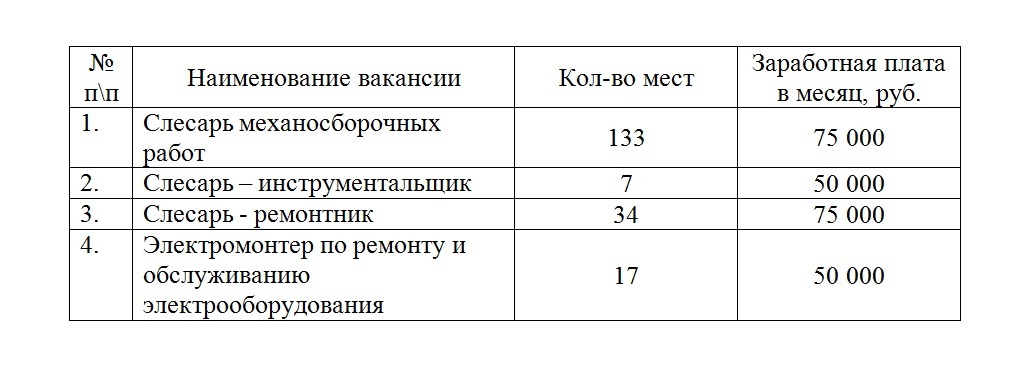 